2021年卢氏县事业单位公开招聘未达到差额开考比例岗位情况公示发布时间:2021-06-05查阅次数:143来源:人社局根据《2021年卢氏县事业单位公开招聘工作人员实施方案》，现将截止6月5日中午12:00报名人员未达到差额开考比例的岗位公示如下：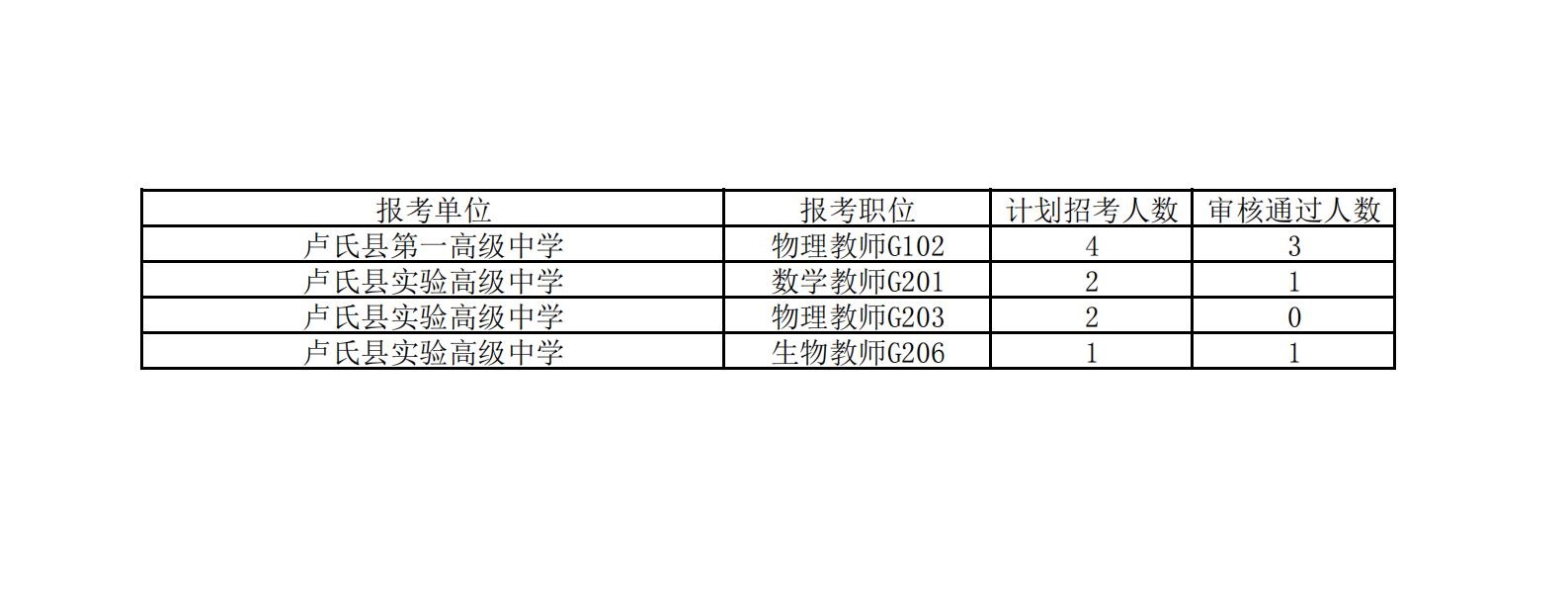 